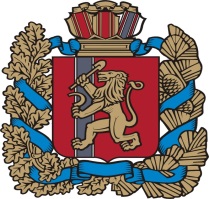 АДМИНИСТРАЦИЯИвановского сельсовета Ирбейского районаКрасноярского краяПОСТАНОВЛЕНИЕО начале отопительного периода 2021-2022 годовВ соответствии с Постановлением, исполняющим обязанности главы Ирбейского района от 06.09.2021 г. № 695-пг «О начале отопительного периода 2021 – 2022 годов», руководствуясь Уставом Ивановского сельсоветаПОСТАНОВЛЯЮ:1. Считать началом отопительного периода дату 15 сентября 2021 года.2. Обеспечить безопасную и безаварийную работу всех энергоустановок с соблюдением правил электробезопасности, охраны труда и техники безопасности.3. Постановление вступает в силу со дня подписания и подлежит официальному опубликованию в газете «Ивановский вестник».4. Контроль за исполнением настоящего постановления оставляю           за собой.Глава Ивановского сельсовета                                                         Е.А. Криницин14.09.2021с. Ивановка№ 10-пг